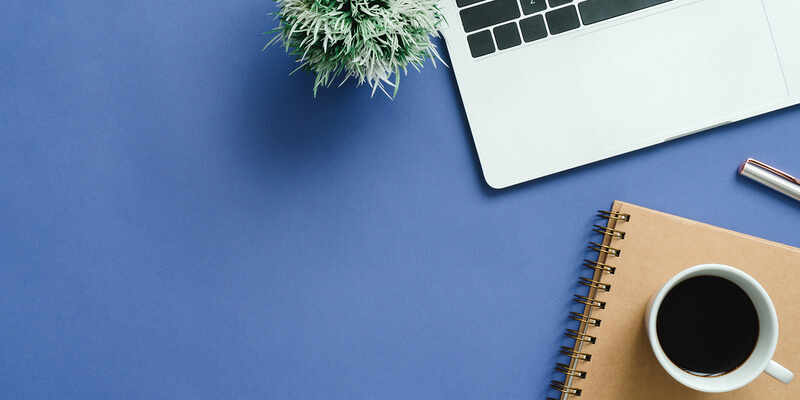 INTRODUKTIONIdentificer et problem og foreslå en løsning med få ord. Du kan fokusere på de mest almindelige dilemmaer, trends, skiftende teknikker, branchesammenligninger, nye indgange til markedet osv. Hvordan foreslår du, at problemet løses, og hvad er dine anbefalinger? Løsningen er baseret på en grundig undersøgelse af problemet og mulige løsninger. Sørg for at have din modtager in mente, når du skriver hvidbogen. Hvem er modtageren, og hvad forsøger du at formidle? Er det brancheeksperter, eller er det en investeringspræsentation til virksomheder? Det bør hjælpe dig med ordlyden i dit dokument.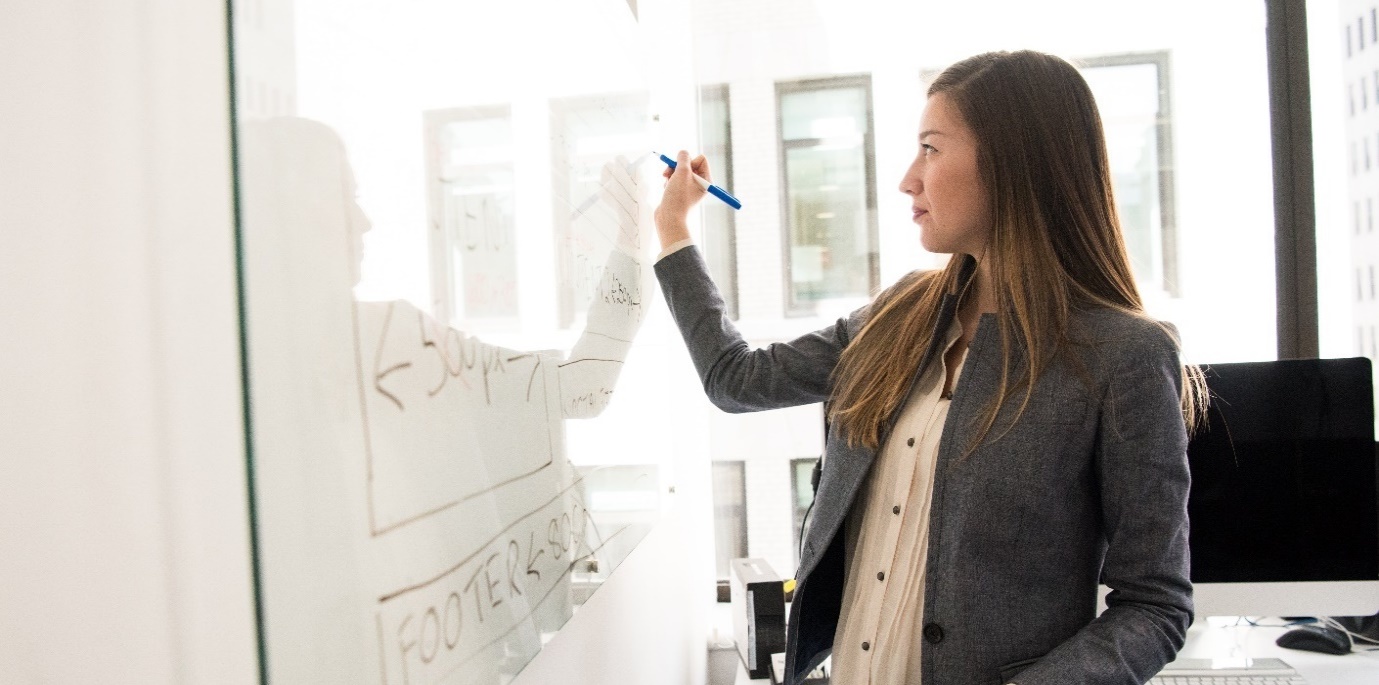 PRODUKT/TJENESTE/METODOLOGIBeskriv de metoder og den demografi, du brugte til at hente dine data. Hvorfor har du valgt den tilgang til research, som du har implementeret? Hvordan informerer denne strategi om det emne, du vil dække?NØGLEFUNDNøglefund #1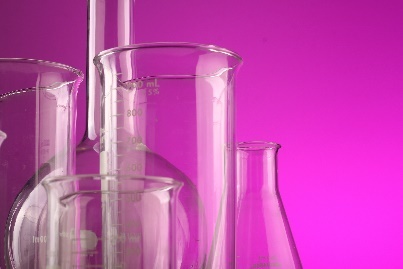 Research og argument[For at udskifte et billede med dit eget skal du blot slette det og derefter klikke på Billede på fanen Indsæt.]Nøglefund #2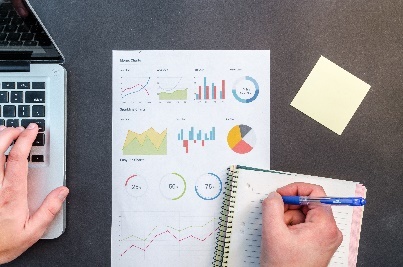 Research og argumentNøglefund #3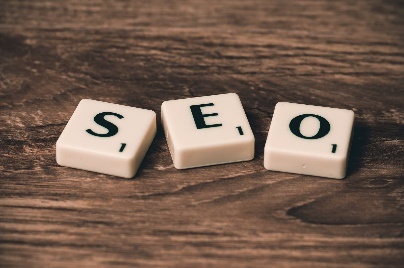 Research og argument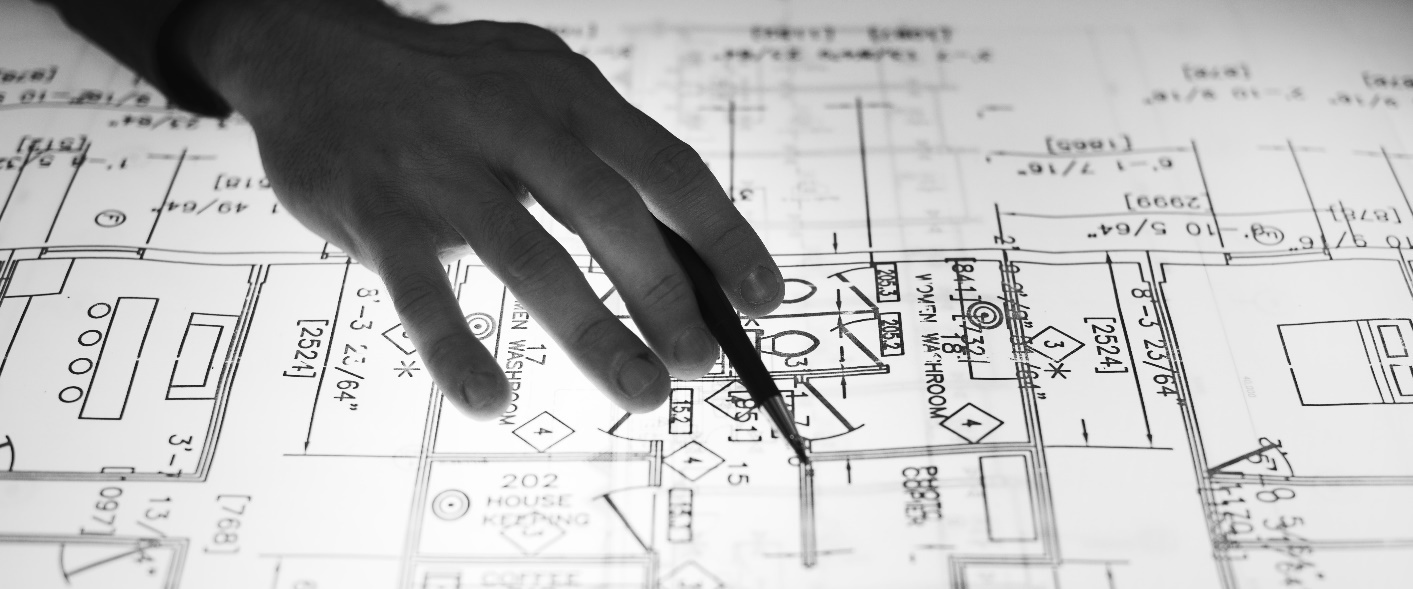 Visuelle dataIndsæt datatabeller/diagrammer/grafer/infografikker osv.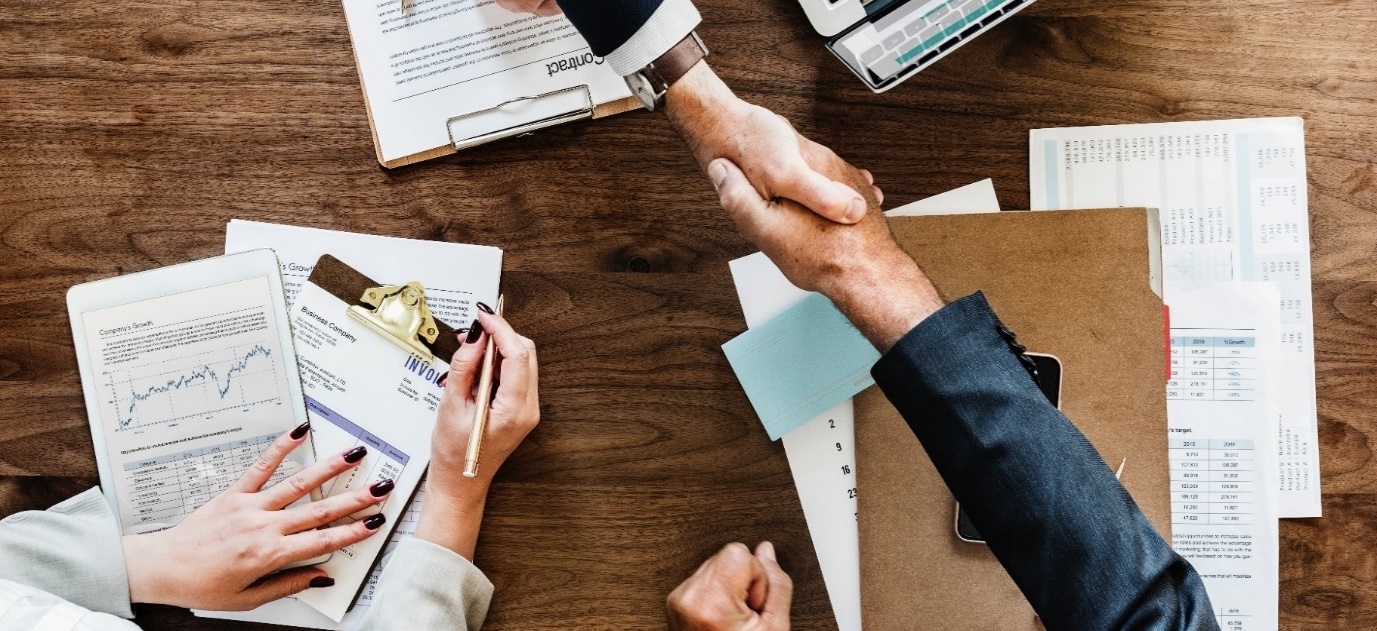 KONKLUSIONTid til at afslutte. Hvad er din konklusion? Hvordan vil du fremstille alle oplysninger til noget, som selv den travleste direktør vil læse? Hvad er de vigtigste pointer? Hvordan løser dit produkt/din tjeneste/metode de problemer, der er opstået ved undersøgelsen? DE VIGTIGSTE POINTERVigtige pointer #1Vigtige pointer #2Vigtige pointer #3